Utvecklad äldreomsorg för hela ÅlandI samtliga kommuner på Åland kämpar man med att möta den äldre befolkningens behov både av stöd för att bo hemma och för ett bra och humant äldreboende på institution när det behövs. Inom hälso- och sjukvården skapar demografin utmaningar och orsakar ökade kostnader. I flera kommuner funderar man på lösningar för den ökande andelen av befolkningen som drabbas av minnessjukdomar. Därtill kämpar man inom hela omsorgssektorn med en brist på arbetskraft, både närvårdare, socionomer och sjuksköterskor.Det finns alltså stor utvecklingspotential och ett stort behov av samordning och kunskapsutbyte. Det finns områden, till exempel när det gäller demensvården, där bland annat Ålands demensförening i flera år efterlyst en samordning.Inom den kommunala sektorn jobbar man med att klara sin egen verksamhet, och det är ytterst svårt att få till stånd samarbeten, särskilt inom områden där kunskapsbasen är smal.I landskapsregeringens förslag till budget föreslås en utredning kring äldres roll i ekonomin, samt att man ska inleda arbetet med ett äldrepolitiskt program. De områden där det alldeles särskilt behövs kunskap om ett sådant program ska bli bra är inom demensvården, inom den utbildning som ska trygga kompetensförsörjningen inom äldreomsorgen samt inom området välfärdsteknik. Inom alla dessa områden bör fokus ligga på en samordning av resurserna.FÖRSLAGMoment: 41000 Övriga sociala uppgifter, verksamhetÄndring av anslag: Ökas med 30 000 euroMomentmotivering: Motiveringen får följande tillägg: Som underlag för det äldrepolitiska programmet utreds utveckling och samordning av äldreomsorgens utbildnings- och rekryteringsbehov, kunskapsbehov inom välfärdsteknik samt demensvården med sikte på gemensamma lösningar över kommungränserna.Mariehamn den 10 november 2021Nina FellmanJessy EckermanCamilla Gunell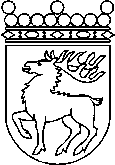 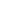 Ålands lagtingBUDGETMOTION nr  12/2021-2022BUDGETMOTION nr  12/2021-2022Lagtingsledamot DatumNina Fellman m.fl. 2021-11-10Till Ålands lagtingTill Ålands lagtingTill Ålands lagtingTill Ålands lagtingTill Ålands lagting